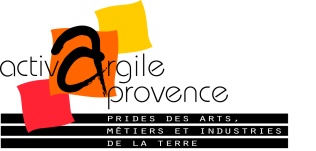 Bulletin d’inscription : réunions Route de l’argileNom de la société : ……………………………………………………………………………………....………Nom du représentant de la société : …………………………………………….…………………...………….Adresse postale : …………………………………………………………….…………………...………………Adresse électronique : ……………..………………………………….…………………………………………Téléphone fixe : …………………………………..………………………….…………………………………...Téléphone mobile : ……………………………….…………………………..…………………………………..A quelle réunion souhaitez-vous participer ?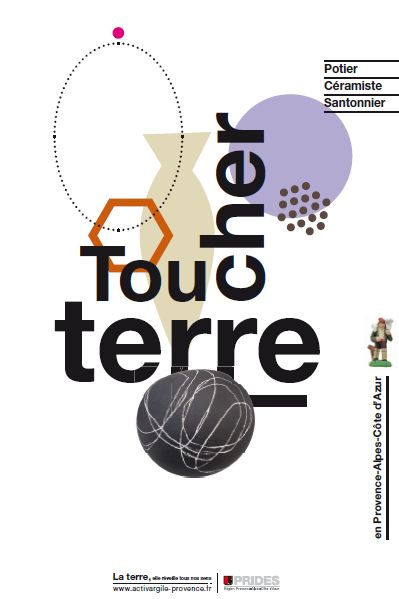  15 avril à Beaumes de Venise à 18h30 23 avril à Marseille à 17h00 16 avril à Roussillon à 18h00 24 avril à Tarascon à 18h30 17 avril à Vallauris à 18h30 25 avril à Moustiers-Sainte-Marie à 18h30 22 avril à Salernes à 18h30 26 avril à Aubagne à 18h00